
VSWGA Golf Genius Registration and Member Profile/Address Change ProcessVSWGA uses the USGA Tournament Management system, Golf Genius. All members are required to register and create a profile in Golf Genius in order to play in any VSWGA events.  Use these instructions to establish a member profile in Golf Genius or to make any changes to your email or mailing address, telephone number, or golf course affiliation (where you are a member). Please note: you cannot do this in the Golf Genius App on your phone. It is important to keep the information in your profile up to date! Whenever any of these change, please make the corresponding changes in your Golf Genius profile in order to receive newsletters, text messages (in case an event is delayed or cancelled or due to a change in tee times), and so that we may credit your club correctly for any points you are awarded in State Day events.To establish a new profile or to make changes to your existing Golf Genius Profile: Visit this link (https://www.golfgenius.com/pages/1318795) OR, from the VSWGA website homepage (https://vswga.org) at the top left-hand corner, under the green bar “Register and Golf Genius Pairings and Results,” click on Create or edit a profile in Golf Genius and the link will take you to the VSWGA Membership Registration page. 
If you are a new member, scroll down to the GREEN "Click Here to Register" Button.  Once you have created a profile, you can log in with your email address and password. (If you are an existing member, you may already be logged in.) After you log in you will be directed to the Membership page.
Scroll down and click on EDIT PROFILE (1st green box in the left column) to make any necessary changes. If you don’t have a cell phone, you can enter 123-456-7890.

There is a new yes/no question “Are you a Vermont resident?” This is required to register for VSWGA major tournaments:  Amateur, Mid-Amateur and Senior Championships. 
Scroll down to bottom of page and click UPDATE (green box). Done!

THANK YOU for creating or updating your profile, and if you are a new member, welcome to the VSWGA! 
______________________________________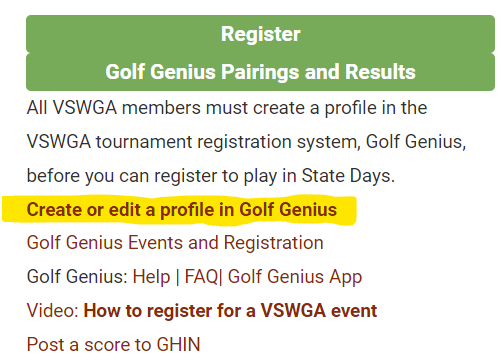 
_______________________________________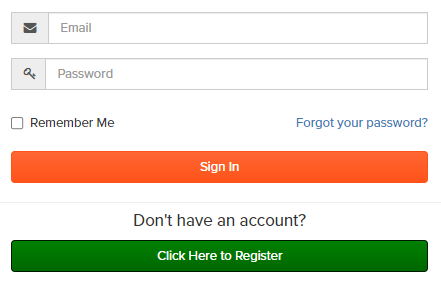 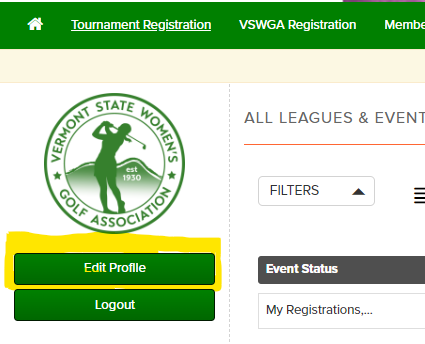 